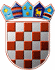                       REPUBLIKA HRVATSKA             KRAPINSKO-ZAGORSKA ŽUPANIJA                    Povjerenstvo za provedbu Javnog natječaja      za prijam u službu u Upravni odjel za zdravstvo,     socijalnu politiku, branitelje, civilno društvo i mladeKLASA: 112-02/23-01/06URBROJ: 2140-09/1-23-53Krapina, 03. srpnja 2023. PREDMET:  Obavijest o ishodu Javnog natječaja za prijam u službu u Upravni odjel za                         zdravstvo, socijalnu politiku, branitelje, civilno društvo i mlade                       -objavljuje se                        Po postupku provedenom temeljem Javnog natječaja za prijam u službu na neodređeno vrijeme u Upravni odjel za zdravstvo, socijalnu politiku, branitelje, civilno društvo i mlade,  za: 4. viši stručni suradnik  za socijalnu skrb KLASA: 112-02/23-01/06, URBROJ: 2140-05/1-23-1 od 25. svibnja 2023. godine,  koji je objavljen u „Narodnim novinama“ broj 58/23.,  pri Hrvatskom zavodu za zapošljavanje Područnom uredu Krapina i na službenoj mrežnoj stranici Krapinsko-zagorske županije 31. svibnja 2023. godine, pročelnica Upravnog odjela za zdravstvo, socijalnu politiku, branitelje, civilno društvo i mlade je dana  29. lipnja 2023. godine donijela Rješenje o prijmu u službu KLASA: UP/I-112-02/23-01/96 URBROJ: 2140-09/1-23-1 kojime je, u službu na neodređeno vrijeme, na radno mjesto 4. viša stručna suradnica za socijalnu skrb, primljena PAULA PAVLINIĆ, magistra socijalnog rada.                                                                                     PREDSJEDNICA POVJERENSTVA                                                                                                       Dijana Marmilić 